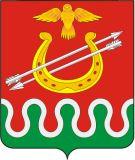 АДМИНИСТРАЦИЯ БОЛЬШЕКОСУЛЬСКОГО СЕЛЬСОВЕТАБОГОТОЛЬСКОГО РАЙОНАКРАСНОЯРСКОГО КРАЯ    ПОСТАНОВЛЕНИЕ 13октября  2021 год           с. Большая Косуль                           №  42-пОб обеспечении пожарной безопасности в осенне-зимний  период 2021-2021 год.      В целях обеспечения безопасности населения и имущества граждан, улучшения пожарной безопасности в осенне- зимний период 2021-2022 годов, руководствуясь Федеральными законами от 21.12.1994г. № 69-ФЗ «О пожарной безопасности», от 21.12. 1994 № 68-ФЗ « О защите населения и территорий от чрезвычайных ситуаций природного и техногенного характера», от 06.10.2003 №131-ФЗ «Об общих принципах организации местного самоуправления в Российской Федерации», Уставом Большекосульского сельсовета, ПОСТАНОВЛЯЮ:1.Утвердить план противопожарных мероприятий на осенне-зимний пожароопасный период 2021 - 2022 г.  на территории населенных пунктов Большекосульского сельсовета согласно приложения.2. Контроль над исполнением постановления оставляю за собой.3.Настоящее постановление разместить на официальном сайте Боготольского района в сети интернет, на странице Большекосульского сельсовета.4.Постановление вступает в силу после его  официального обнародования (доведения до всеобщего сведения) и осуществляется в течение 7 дней со дня принятия муниципального правового акта путем вывешивания его текста в общественных местах.  Врио Главы сельсовета                                                               И. С. Симон.                                                                                        Приложение к постановлению                                                                    администрации Большекосульского                                                                    сельсовета.                                                                                                                                                    от 13.10.2021 № 42-пПлан мероприятий по обеспечению пожарной безопасности в осенне-зимний пожароопасный период 2021 - 2022 г. на территории населенных пунктов Большекосульского сельсовета.№  п/ппНаименование  мероприятийСрок исполненияОтветственный исполнитель1.Руководителям учреждений под личную ответственность запретить эксплуатацию неисправного электрооборудования и самодельных электронагревательных приборовпостоянноГлава сельсовета, руководители учреждений2.Организовать и провести проверки мест проживания неблагополучных семей на предмет соблюдения мер пожарной безопасностипррпредмет до 31 октября 2021г.Глава сельсовета, депутаты3.Обеспечить все объекты средствами первичного пожаротушенияпостоянноРуководители учреждений4.Взять на учет дома, квартиры, в которых проживают неблагополучные семьи, инвалиды, люди преклонного возраста, оказать им содействие в ремонте печного отопления.  до 31 октября 2021г.Глава сельсовета, МКП «Услуга»5.Обеспечить условия беспрепятственного движения пожарной техники по дорогам, проездам к зданиям, сооружениям, водоисточникам используемых для тушения пожаров.постоянноГлава сельсовета, руководители учреждений, МКП «Услуга»6. Запретить сжигание мусора, сухой травы на территории населенных пунктов и объектов экономикипостоянноРуководители учреждений7. Обеспечить противопожарные разрыв разрывы      между жилыми домами и места и местами хранения сена.ПостоянноГлава сельсовета, депутаты8.Р Работа по пропаганде мер пожарной  безопасности среди населения, распространение памяток, инструкций о мерах пожарной безопасности.Октябрь - ноябрьГлава сельсовета, депутаты9.    Проверка, в случае необходимости, проведение зарядки огнетушителей, имеющихся на балансе администрациидо 30.11.2021Глава сельсовета10.Проверка и наличие средств пожаротушения на щитах пожарной безопасности.до 30.11.2021Глава сельсовета11.Проверка средств пожарной сигнализации и звуковых устройств (типа рында) оповещение граждан при пожаре установленных в населенных пунктахПериодически не реже 1 раза в кварталГлава сельсовета12Выполнить мероприятие по пожарному благоустройству (опашка всех населенные пунктов) Октябрь м-ц Глава сельсовета, зам. главы сельсовета